TRD 100420TRD 100420TRD 100420TRD 100420TRD 100420TRD 100420TRD 1004201. DATOS GENERALES DE LA AUDITORIA1. DATOS GENERALES DE LA AUDITORIA1. DATOS GENERALES DE LA AUDITORIA1. DATOS GENERALES DE LA AUDITORIA1. DATOS GENERALES DE LA AUDITORIA1. DATOS GENERALES DE LA AUDITORIA1. DATOS GENERALES DE LA AUDITORIAProceso a auditar:Gestión Económica y FinancieraGestión Económica y FinancieraGestión Económica y FinancieraGestión Económica y FinancieraGestión Económica y FinancieraGestión Económica y FinancieraResponsable del proceso auditado:Diana Lorena Moreno AlbánLuz Ángela Puente – Evelin Loaiza GómezDiana Lorena Moreno AlbánLuz Ángela Puente – Evelin Loaiza GómezDiana Lorena Moreno AlbánLuz Ángela Puente – Evelin Loaiza GómezDiana Lorena Moreno AlbánLuz Ángela Puente – Evelin Loaiza GómezCargo:Tesorera  ContratistasObjetivo:Verificar el cumplimiento de la normatividad vigente que aplica para el proceso y de igual manera con los lineamientos del Modelo Integrado de Planeación y Gestión MIPG en concordancia con la política de control interno y la Dimensión Número Siete (7). Verificar el cumplimiento de la normatividad vigente que aplica para el proceso y de igual manera con los lineamientos del Modelo Integrado de Planeación y Gestión MIPG en concordancia con la política de control interno y la Dimensión Número Siete (7). Verificar el cumplimiento de la normatividad vigente que aplica para el proceso y de igual manera con los lineamientos del Modelo Integrado de Planeación y Gestión MIPG en concordancia con la política de control interno y la Dimensión Número Siete (7). Verificar el cumplimiento de la normatividad vigente que aplica para el proceso y de igual manera con los lineamientos del Modelo Integrado de Planeación y Gestión MIPG en concordancia con la política de control interno y la Dimensión Número Siete (7). Verificar el cumplimiento de la normatividad vigente que aplica para el proceso y de igual manera con los lineamientos del Modelo Integrado de Planeación y Gestión MIPG en concordancia con la política de control interno y la Dimensión Número Siete (7). Verificar el cumplimiento de la normatividad vigente que aplica para el proceso y de igual manera con los lineamientos del Modelo Integrado de Planeación y Gestión MIPG en concordancia con la política de control interno y la Dimensión Número Siete (7). Alcance:Gestión económica y financieraGestión económica y financieraGestión económica y financieraGestión económica y financieraGestión económica y financieraGestión económica y financieraCriterios:Procesos y procedimientos que hacen parte del proceso de Gestión Económica y Financiera, Riesgos del proceso. Resolución No. 193 de 2016 expedida por la Contaduría General de la Nación. Decreto 111 de 1996 "Por el cual se compilan la Ley 38 de 1989, la Ley 179 de 1994 y la Ley 225 de 1995 que conforman el estatuto orgánico del presupuesto". Procesos y procedimientos que hacen parte del proceso de Gestión Económica y Financiera, Riesgos del proceso. Resolución No. 193 de 2016 expedida por la Contaduría General de la Nación. Decreto 111 de 1996 "Por el cual se compilan la Ley 38 de 1989, la Ley 179 de 1994 y la Ley 225 de 1995 que conforman el estatuto orgánico del presupuesto". Procesos y procedimientos que hacen parte del proceso de Gestión Económica y Financiera, Riesgos del proceso. Resolución No. 193 de 2016 expedida por la Contaduría General de la Nación. Decreto 111 de 1996 "Por el cual se compilan la Ley 38 de 1989, la Ley 179 de 1994 y la Ley 225 de 1995 que conforman el estatuto orgánico del presupuesto". Procesos y procedimientos que hacen parte del proceso de Gestión Económica y Financiera, Riesgos del proceso. Resolución No. 193 de 2016 expedida por la Contaduría General de la Nación. Decreto 111 de 1996 "Por el cual se compilan la Ley 38 de 1989, la Ley 179 de 1994 y la Ley 225 de 1995 que conforman el estatuto orgánico del presupuesto". Procesos y procedimientos que hacen parte del proceso de Gestión Económica y Financiera, Riesgos del proceso. Resolución No. 193 de 2016 expedida por la Contaduría General de la Nación. Decreto 111 de 1996 "Por el cual se compilan la Ley 38 de 1989, la Ley 179 de 1994 y la Ley 225 de 1995 que conforman el estatuto orgánico del presupuesto". Procesos y procedimientos que hacen parte del proceso de Gestión Económica y Financiera, Riesgos del proceso. Resolución No. 193 de 2016 expedida por la Contaduría General de la Nación. Decreto 111 de 1996 "Por el cual se compilan la Ley 38 de 1989, la Ley 179 de 1994 y la Ley 225 de 1995 que conforman el estatuto orgánico del presupuesto". Auditor Líder:Héctor Fabio GómezHéctor Fabio GómezHéctor Fabio GómezHéctor Fabio GómezHéctor Fabio GómezHéctor Fabio GómezEquipo Auditor:Héctor Fabio Gómez Héctor Fabio Gómez Héctor Fabio Gómez Héctor Fabio Gómez Héctor Fabio Gómez Héctor Fabio Gómez Fecha de la auditoria:Diciembre 1 al  27 de 2023Periodo a Auditar: Vigencia 2023 Vigencia 2023 Vigencia 2023 Vigencia 2023Documentos Auditados:Procedimientos que hacen parte del proceso, riesgos del proceso, Contratos celebrados en referencia a los soportes de los pagos, informes de cumplimiento legal a órganos de vigilancia y control.  Procedimientos que hacen parte del proceso, riesgos del proceso, Contratos celebrados en referencia a los soportes de los pagos, informes de cumplimiento legal a órganos de vigilancia y control.  Procedimientos que hacen parte del proceso, riesgos del proceso, Contratos celebrados en referencia a los soportes de los pagos, informes de cumplimiento legal a órganos de vigilancia y control.  Procedimientos que hacen parte del proceso, riesgos del proceso, Contratos celebrados en referencia a los soportes de los pagos, informes de cumplimiento legal a órganos de vigilancia y control.  Procedimientos que hacen parte del proceso, riesgos del proceso, Contratos celebrados en referencia a los soportes de los pagos, informes de cumplimiento legal a órganos de vigilancia y control.  Procedimientos que hacen parte del proceso, riesgos del proceso, Contratos celebrados en referencia a los soportes de los pagos, informes de cumplimiento legal a órganos de vigilancia y control.  2. DESARROLLO DE LA AUDITORIA (ANTECEDENTES Y HALLAZGOS)2. DESARROLLO DE LA AUDITORIA (ANTECEDENTES Y HALLAZGOS)2. DESARROLLO DE LA AUDITORIA (ANTECEDENTES Y HALLAZGOS)2. DESARROLLO DE LA AUDITORIA (ANTECEDENTES Y HALLAZGOS)2. DESARROLLO DE LA AUDITORIA (ANTECEDENTES Y HALLAZGOS)2. DESARROLLO DE LA AUDITORIA (ANTECEDENTES Y HALLAZGOS)2. DESARROLLO DE LA AUDITORIA (ANTECEDENTES Y HALLAZGOS)6.CUADRO RESUMEN DE HALLAZGOS Y/O NO CONFORMIDADES6.CUADRO RESUMEN DE HALLAZGOS Y/O NO CONFORMIDADES6.CUADRO RESUMEN DE HALLAZGOS Y/O NO CONFORMIDADES6.CUADRO RESUMEN DE HALLAZGOS Y/O NO CONFORMIDADES6.CUADRO RESUMEN DE HALLAZGOS Y/O NO CONFORMIDADES6.CUADRO RESUMEN DE HALLAZGOS Y/O NO CONFORMIDADES6.CUADRO RESUMEN DE HALLAZGOS Y/O NO CONFORMIDADESHallazgo No. 01.  El módulo de inventarios del programa ASCII no se encuentra en funcionamiento por lo que se levanta el presente hallazgo.Hallazgo No. 01.  El módulo de inventarios del programa ASCII no se encuentra en funcionamiento por lo que se levanta el presente hallazgo.Hallazgo No. 01.  El módulo de inventarios del programa ASCII no se encuentra en funcionamiento por lo que se levanta el presente hallazgo.Hallazgo No. 01.  El módulo de inventarios del programa ASCII no se encuentra en funcionamiento por lo que se levanta el presente hallazgo.Hallazgo No. 01.  El módulo de inventarios del programa ASCII no se encuentra en funcionamiento por lo que se levanta el presente hallazgo.Hallazgo No. 01.  El módulo de inventarios del programa ASCII no se encuentra en funcionamiento por lo que se levanta el presente hallazgo.Hallazgo No. 01.  El módulo de inventarios del programa ASCII no se encuentra en funcionamiento por lo que se levanta el presente hallazgo.9. Firmas:9. Firmas:9. Firmas:9. Firmas:9. Firmas:9. Firmas:9. Firmas: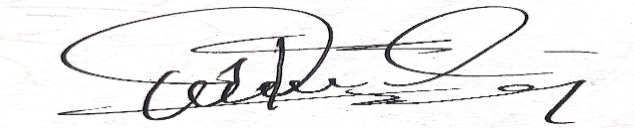 Nombre:  HECTOR FABIO GOMEZNombre:  HECTOR FABIO GOMEZNombre:  HECTOR FABIO GOMEZNombre:  HECTOR FABIO GOMEZNombre: DIANA LORENA MORENO ALBANNombre: DIANA LORENA MORENO ALBANNombre: DIANA LORENA MORENO ALBANAsesor de Control InternoAsesor de Control InternoAsesor de Control InternoAsesor de Control InternoLíder o Responsable del proceso auditadoLíder o Responsable del proceso auditadoLíder o Responsable del proceso auditado